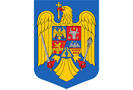 ROMÂNIAJ U D E T U L  D O L JCONSILIUL LOCAL ORODELlocalitatea  Orodel, strada Principală nr. 133, tel/fax 0251367538, e-mail primariaorodel@yahoo.roH O T Ă R Â R Eprivind rectificarea bugetului de venituri si cheltuieli  al unităţii administrativ – teritoriale ,, Comuna Orodel “-judetul Dolj pe anul 2018 Consiliul local al comunei Orodel – judetul Dolj, întrunit în şedinţa extraordinară din data de 17.12.2018 avand în vedere;prevederile art. 36 alin. (1), alin. 2 lit. b ), alin. (4) lit. a) si art 44 alin. (1) din Legea 215 /2001 privind administraţia publică locală (r), cu modificările şi completările ulterioare.expunerea de motive a primarului Comunei Orodel – judetul Dolj nr .166/14.12.2018raportul compartimentului financiar contabilitate Nr.167/17.12.2018în conformitate cu prevederile Legii nr.273/2006 privind finanţele publice locale, modificată În temeiul art. 45 alin. (1), alin. (2) lit. a)  din Legea 215 /2001 privind  administraţia  publică locală  ( r ), cu modificările şi completările ulterioare,                                                                            HOTĂRĂŞTE;Art. 1.  Se rectifică bugetul  de venituri şi cheltuieli al U.A.T. ,, Comuna Orodel” pe anul 2018, conform anexei nr. 1 care face parte integrantă din prezenta hotărâre.Art. 2. Primarul Comunei Orodel – judetul Dolj, prin compartimentul financiar – contabilitate va duce la îndeplinire prezenta hotărâre.Art. 3 Prezenta se face cunoscută publicului, şi se comunică  Instituţiei Prefectului – jud. Dolj  de către secretarul Comunei Orodel.   PRESEDINTE SEDINTA                                                                                             Secretar             CONSILIER                                                                                                 Cărăvan Lucian         Angheloiu Veronica                                                                                                    Nr. 37Adoptată în şedinţa din data de 18.12.2018Cu un nr. de 9 voturi din numarul total de 9 consilieri prezentiConsilieri în funcţie 10